TujuanSebagai pedoman pelaksanaan yudisium mahasiswa di lingkungan Departemen Teknik Instrumentasi, Fakultas Vokasi ITS. Hal ini akan menjamin agar pelaksanaan yudisium dapat berjalan dengan lancer sesuai dengan alur kerja, wewenang dan tanggungjawab dari pihak terkait. RUANG LINGKUPProsedur ini mencakup proses pengajuan yudisium oleh mahasiswa sampai dengan pengumuman kelulusan mahasiswa.DEFINISIYudisium adalah rapat yang diselenggarakan oleh Fakultas yang dipimpin Dekan bagi mahasiswa yang telah menempuh ujian skripsi dan telah memenuhi persyaratan yang ditentukan untuk persiapan mengikuti Wisuda. Mahasiswa adalah mahasiswa Departemen Teknik Instrumentasi di lingkungan Fakultas Vokasi ITS yang masih aktif dan tercatat sebagai mahasiswa ITS dengan memenuhi persyaratan administratif yang berlaku baik di tingkat institut maupun fakultas.SIM Yudisium adalah Sistem Informasi Yudisium ITS yang memuat data-data kelengkapan wisuda dan status calon wisudawan. proseDur baku Uraian prosedur pelaksanaan yudisium:Petugas tata usaha melakukan verifikasi data di SIM yudisium dan cek berkas kelengkapan persyaratan.Mahasiswa melengkapi berkas persyaratan yudisium.Kepala departemen membuat berita acara pra yudisium.Komisi Pertimbangan Fakultas (KPF)  melaksanakan yudisium tingkat fakultas.Mahasiswa yang dinyatakan lolos yudisium fakultas mengikuti yudisium institut.Mahasiswa mendaftar wisuda. DIAGRAM ALIR sOPFORM TERKAIT SOPBerita acara pra yudisiumREFERENSIPeraturan Akademik Institut Teknologi Sepuluh Nopember tahun 2014sejarah perubahan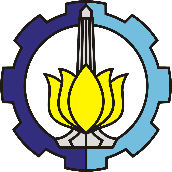 DEPARTEMEN TEKNIK INSTRUMENTASIFAKULTAS VOKASI – ITSSTANDRAD OPERATING PROCEDURESOPDTInsNomor SOPJudul SOPPelaksanaan Yudisium MahasiswaPelaksanaan Yudisium MahasiswaNAMATANDA TANGANTANGGALPICAhmad Fauzan ‘AdziimaaDiperiksa oleh Disetujui oleh Tanggal Berlaku :1 Januari 2017Review Date: Nomor SOPTanggal BerlakuPerubahan SiginifikanNomor SOP SebelumnyaSOP BaruNA